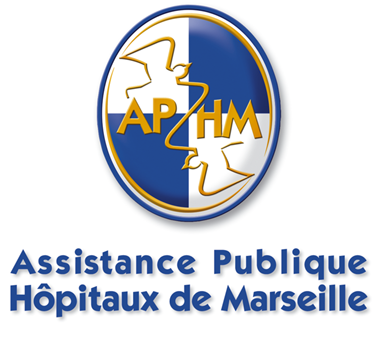 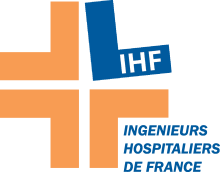 REUNION REGIONALE I H FRégions : PACA LARO                                           Vendredi 2 décembre 2016 Hôpital de la Timone, 264 rue Saint-Pierre, 13385 MarseilleOrganisé par Brigitte Briche Déléguée IHF PACA LARO 04 90 03 90 6109h à 09h15 : 	Accueil des participants autour d’un café de bienvenue.09h15 :              	LE MOT D’ACCUEIL 		                   	        	            Mme Michèle DAMON   Directeur du patrimoine, des travaux, des services techniques et de la sécurité des sites* * *09h30 à 10h45 :    Le numérique appliqué aux bâtiments  de santé    	     	         Fabrice BOUTIN							        	     SCHEIDER ELECTRIQUE 10h45 :* * *11h30 à 12h00 :	Solutions Innovantes autour du désamiantage	   	     	       Marien CELETTE ESA12h à 12h30 : 	Qualité/Contrôle de l’air  COV 			      	       	        Philippe MAGRO   GERFLOR12h30 à 12h50 :	Qualité/Contrôle de l’air  COV- Formaldéhyde  	            	              Antoine OCCHIPINTIECOPHON	13h00 :      14h à 16h00 : 	Visite du site de La Timone présentation des dernières réalisations    16h à  :   	Bilan de la journée régionale – tour de table	La vie associative d’IHF   Brigitte BRICHE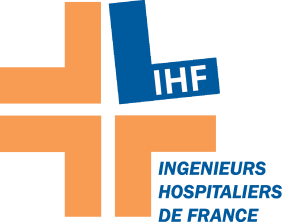 Bulletin réponse  Journée IHF du 2/12/2016 MarseilleNom :Prénom :Établissement :Fonction :Adresse :Téléphone :Mail :Participera O                           Ne participera pas ORetour par fax au : 04 90 03 90 64Ou Mail à  : brigitte.briche@ch-montfavet.frOu mail : secretariat@ihf.fr NOUS REJOINDREPROGRAMMETHEME DE LA JOURNEE « TECHNOLOGIES HOSPITALIERES DEVELOPPEMENT DURABLE »PRESENTATION DES NOS PARTENAIRES (15 minutes)PAUSE AUTOUR DES STANDS DE NOS PARTENAIRES (30 minutes)Déjeuner offert avec l’ensemble des intervenantsRESTAURANT LE 13 HOPITAL TIMONE (Vue panoramique)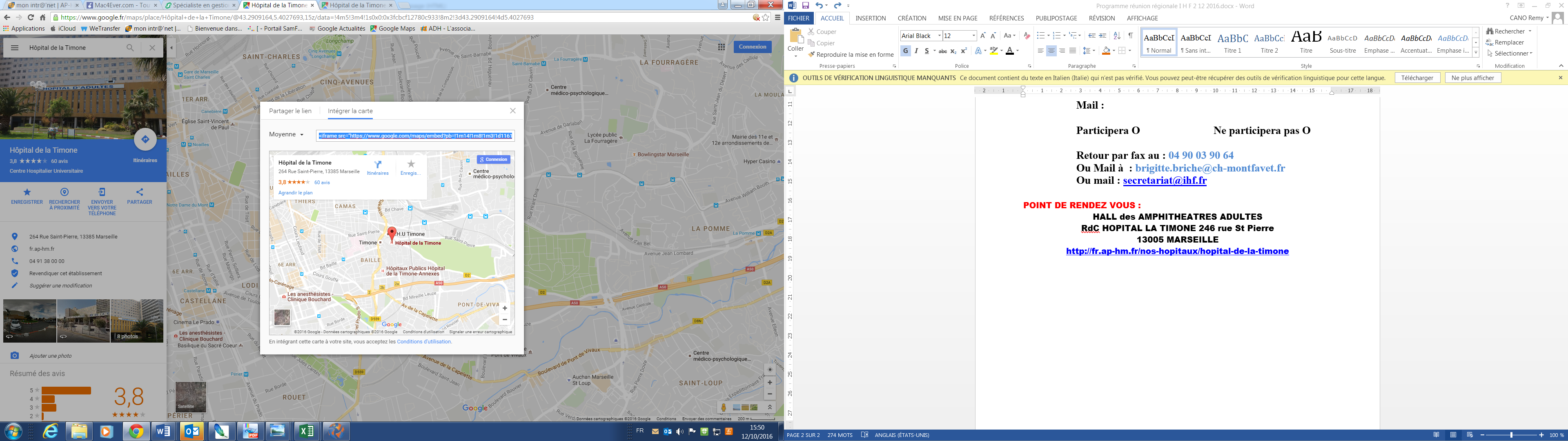 HALL AMPHITHEATRES ADULTES RDC - HOPITALLA TIMONE 246 rue St Pierre13005 MARSEILLEhttp://fr.ap-hm.fr/nos-hopitaux/hopital-de-la-timoneEn voiture Autoroute A50 en sortant du tunnel Prado-carénage sortie 2 vers Baille/Capelette/Saint Loup en venant de Aubagne sortie 2b vers Baille/La TimoneEn train Arrêts gares St Charles ou La Blancarde (TER)puis métro ligne 01 station TIMONE